Григалкина Татьяна Николаевна 265-193-066Малькова Любовь Федоровна    267-034-869Михалёва Наталья Александровна  240-437-525Солоненкина Татьяна Михайловна 240-177-208Янченко Ирина Валерьевна 240-098-135Круглый стол для родителей «Скоро в школу»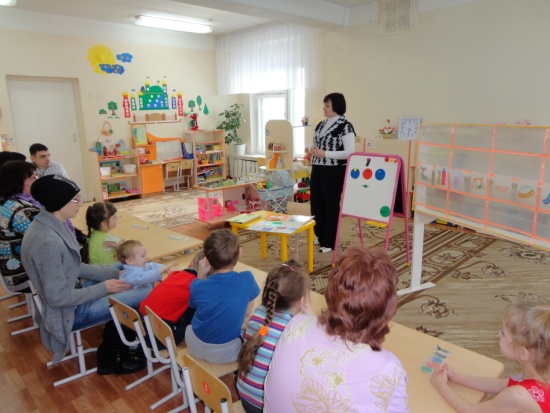 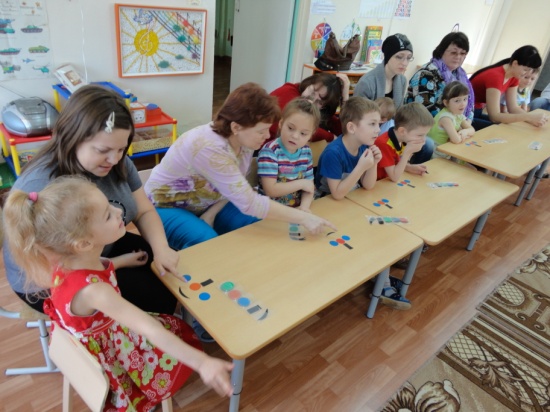 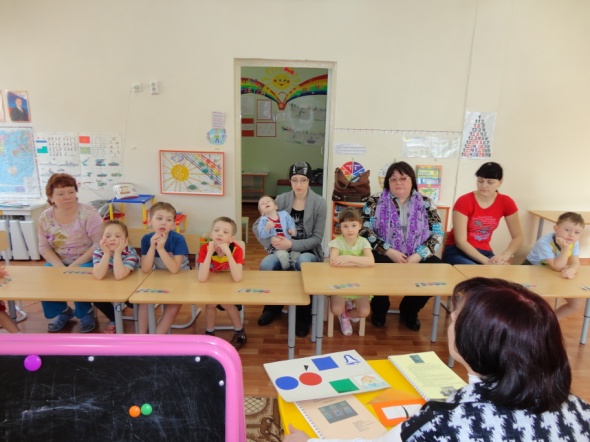 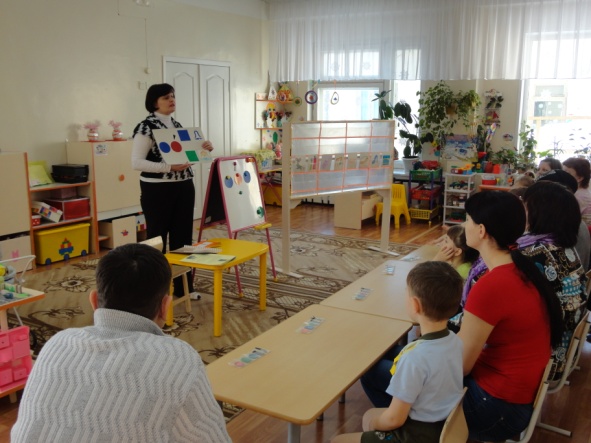 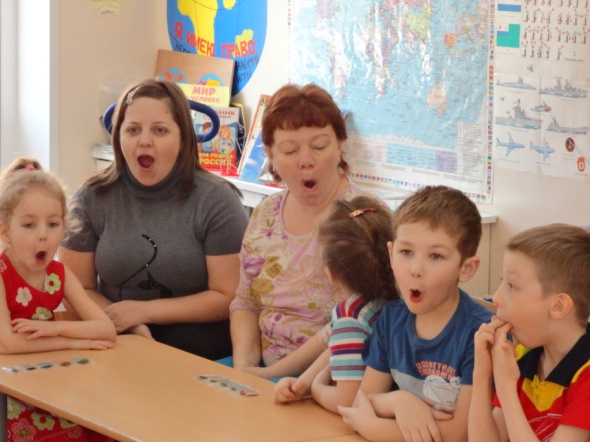 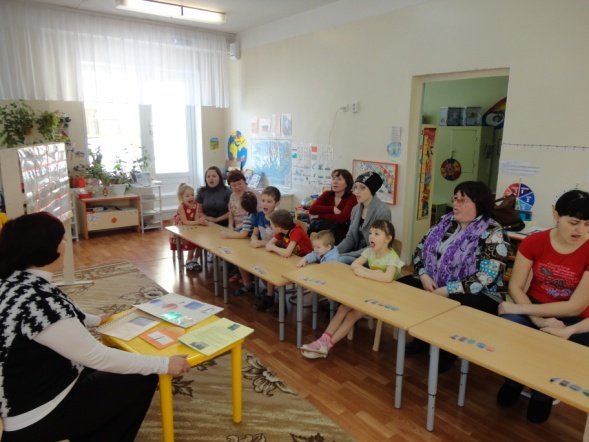 